§3014.  Input into health care services1.  Input from clients.  The chief administrative officer of each correctional facility housing adult clients shall seek input from the clients of that facility on at least a quarterly basis relating to the adequacy of the medical and mental health services being provided and suggestions for the development, expansion and improvement of those services.[PL 2021, c. 359, §1 (NEW).]2.  Diversity of clients providing input.  The chief administrative officer of each correctional facility shall solicit input pursuant to subsection 1 from adult clients who are representative of the diversity of adult clients housed by the facility, including diversity with respect to race, ethnicity, age and gender, as well as security classification level.[PL 2021, c. 359, §1 (NEW).]3.  Documentation of input.  The chief administrative officer of each correctional facility shall document input under this section from the facility's clients in the facility's yearly reports.[PL 2021, c. 359, §1 (NEW).]SECTION HISTORYPL 2021, c. 359, §1 (NEW). The State of Maine claims a copyright in its codified statutes. If you intend to republish this material, we require that you include the following disclaimer in your publication:All copyrights and other rights to statutory text are reserved by the State of Maine. The text included in this publication reflects changes made through the First Regular and First Special Session of the 131st Maine Legislature and is current through November 1. 2023
                    . The text is subject to change without notice. It is a version that has not been officially certified by the Secretary of State. Refer to the Maine Revised Statutes Annotated and supplements for certified text.
                The Office of the Revisor of Statutes also requests that you send us one copy of any statutory publication you may produce. Our goal is not to restrict publishing activity, but to keep track of who is publishing what, to identify any needless duplication and to preserve the State's copyright rights.PLEASE NOTE: The Revisor's Office cannot perform research for or provide legal advice or interpretation of Maine law to the public. If you need legal assistance, please contact a qualified attorney.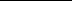 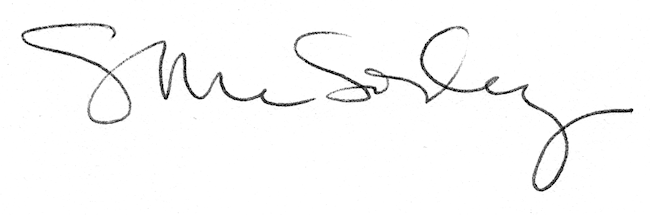 